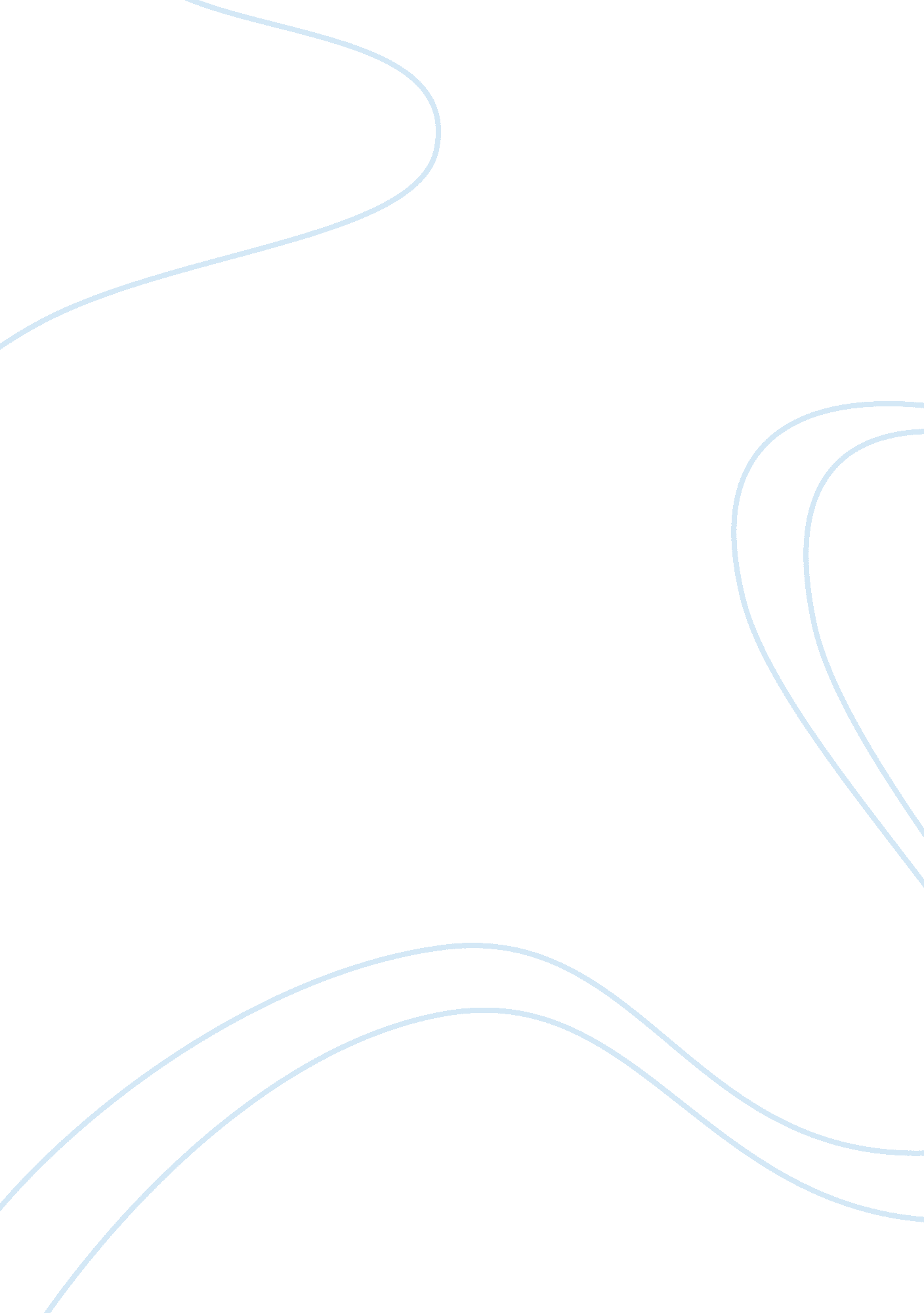 Machine learning course (uw) python stuff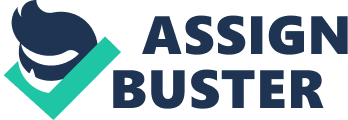 import graphlabWhat is the import statement for the cool framework for visualization? dataSet= graphlab. SFrame('nameoffile. csv')How do you import a csv? ONMACHINE LEARNING COURSE (UW) PYTHON STUFF SPECIFICALLY FOR YOUFOR ONLY$13. 90/PAGEOrder NowsFrame. show()How do you visual a SFrame? graphlab. canvas. set_target('ipynb')How do you get visualizations to show up inline in iPython? view(='Scatter plot'), x, y variablesWhat do you need for a SFrame visualization? sales. show(view=" Scatter Plot", x=" sqft_living", y=" price")How do you make a scatterplot with a SFrame of sales for the values of price vs. squareFeet? column namesIn a SFrame scatter plot show function, do you need quotations for the column names, the variable names, both or neither? train_data, test_data = sales. random_split(. 8, seed= 0)How do you split up a training test set? training data, target='nameoffieldforYaxis', featuresList, validation_set(= None)What do you need for a regression? sqft_model = graphlab. linear_regression. create(train_data, target='price', features=['sqft_living'], validation_set= None)How would you write a regression? evaluate print sqft_model. evaluate(test_data)How do you have Python check your model? print sqft_model. evaluate(test_data)How do you get it to check the mean? sqft_model. get('coefficients')How do you get the values of the model? sqft_model. get('coefficients')How do you make a box whiskers plot? print my_features_model. predict(features)How do you make your model predict? How do you get a dictionary of word counts? products['word_count'] = graphlab. text_analytics. count_words(products['review'])How do you show a categorical view? giraffe_reviews['rating']. show(view='Categorical')How do you create a sentiment classifier? sentiment_model = graphlab. logistic_classifier. create(train_data, 
target='sentiment', 
features=['word_count'], 
validation_set= test_data)How do show the text for a ROC curve? sentiment_model. evaluate(test_data, metric='roc_curve')How do you view a ROC curve for a sentiment model? sentiment_model. evaluate(test_data, metric='roc_curve') 
sentiment_model. show(view='Evaluation')What is accuracyTP + TF/TotalHow do you view the prediction probability? giraffe_reviews['predicted_sentiment'] = sentiment_model. predict(giraffe_reviews, output_type='probability')What are the parameters for sort()? column name, ascending= True or FalseHow do you show coefficients for a model? model_name[" coefficients"] after runningHow do you evaluate a model? model_name. evaluate(test_data)How do you compute nearest neighbor? knn_model = graphlab. nearest_neighbors. create(people, features=['tfidf'], label='name')How do you compute distance (similarity really)? graphlab. distances. cosine(obama['tfidf'][0], clinton['tfidf'][0])How do you compute tdf? tfidf = graphlab. text_analytics. tf_idf(people['word_count'])How do you create a table from tfidf info? obama[['tfidf']]. stack('tfidf', new_column_name=['word','tfidf']). sort('tfidf', ascending= False)How do get nearest people in nearest neighbor? knn_model. query(jolie)Recommender system recall is#liked and #shown /(over) #likedRecommender system precision is#liked and #shown/#shown 